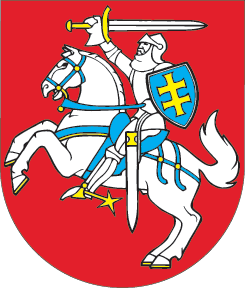 LIETUVOS RESPUBLIKOSKELIŲ PRIEŽIŪROS IR PLĖTROS PROGRAMOS FINANSAVIMO ĮSTATYMO NR. VIII-2032 9 STRAIPSNIO PAKEITIMOĮSTATYMAS2021 m. lapkričio 18 d. Nr. XIV-663Vilnius1 straipsnis. 9 straipsnio pakeitimas1. Pakeisti 9 straipsnio 1 dalies 18 punktą ir jį išdėstyti taip:„18) institucijų ir įstaigų, atsakingų už valstybinės reikšmės kelius, išlaikymo išlaidoms ir akcinės bendrovės Lietuvos automobilių kelių direkcijos išlaidoms, patiriamoms vykdant įstatymais priskirtas valstybines funkcijas, apmokėti;“.2. Pakeisti 9 straipsnio 1 dalies 19 punktą ir jį išdėstyti taip:„19) institucijų ir įstaigų, atsakingų už valstybinės reikšmės kelius, ir akcinės bendrovės Lietuvos automobilių kelių direkcijos paskoloms, skirtoms tiesioginėms funkcijoms atlikti, grąžinti ir palūkanoms mokėti;“.3. Pakeisti 9 straipsnio 4 dalį ir ją išdėstyti taip:„4. Vyriausybė nustato Programos finansavimo lėšų naudojimo tvarką. Programos finansavimo lėšų naudojimo tvarką įgyvendina akcinė bendrovė Lietuvos automobilių kelių direkcija. Programos finansavimo lėšų naudojimo šio straipsnio 1 dalyje nurodytoms kelių reikmėms atliekant viešuosius pirkimus priežiūrą vykdo CPVA. Šio įstatymo įgyvendinimą prižiūri Susisiekimo ministerija. Susisiekimo ministras kiekvienais metais atsiskaito Seimui už Programos finansavimo lėšų panaudojimą.“2 straipsnis. Įstatymo įsigaliojimas ir įgyvendinimas1.	Šis įstatymas, išskyrus šio straipsnio 2 dalį, įsigalioja 2023 m. sausio 2 d.2.	Lietuvos Respublikos Vyriausybė iki 2023 m. sausio 1 d. priima šio įstatymo įgyvendinamuosius teisės aktus.Skelbiu šį Lietuvos Respublikos Seimo priimtą įstatymą.Respublikos Prezidentas	Gitanas Nausėda